МУНИЦИПАЛЬНАЯ ПРОГРАММА
муниципального образования Пениковское сельское поселение муниципального образования Ломоносовский муниципальный район Ленинградской области «Развитие автомобильных дорог и повышение безопасности дорожного движения в муниципальном образовании Пениковское сельское поселение»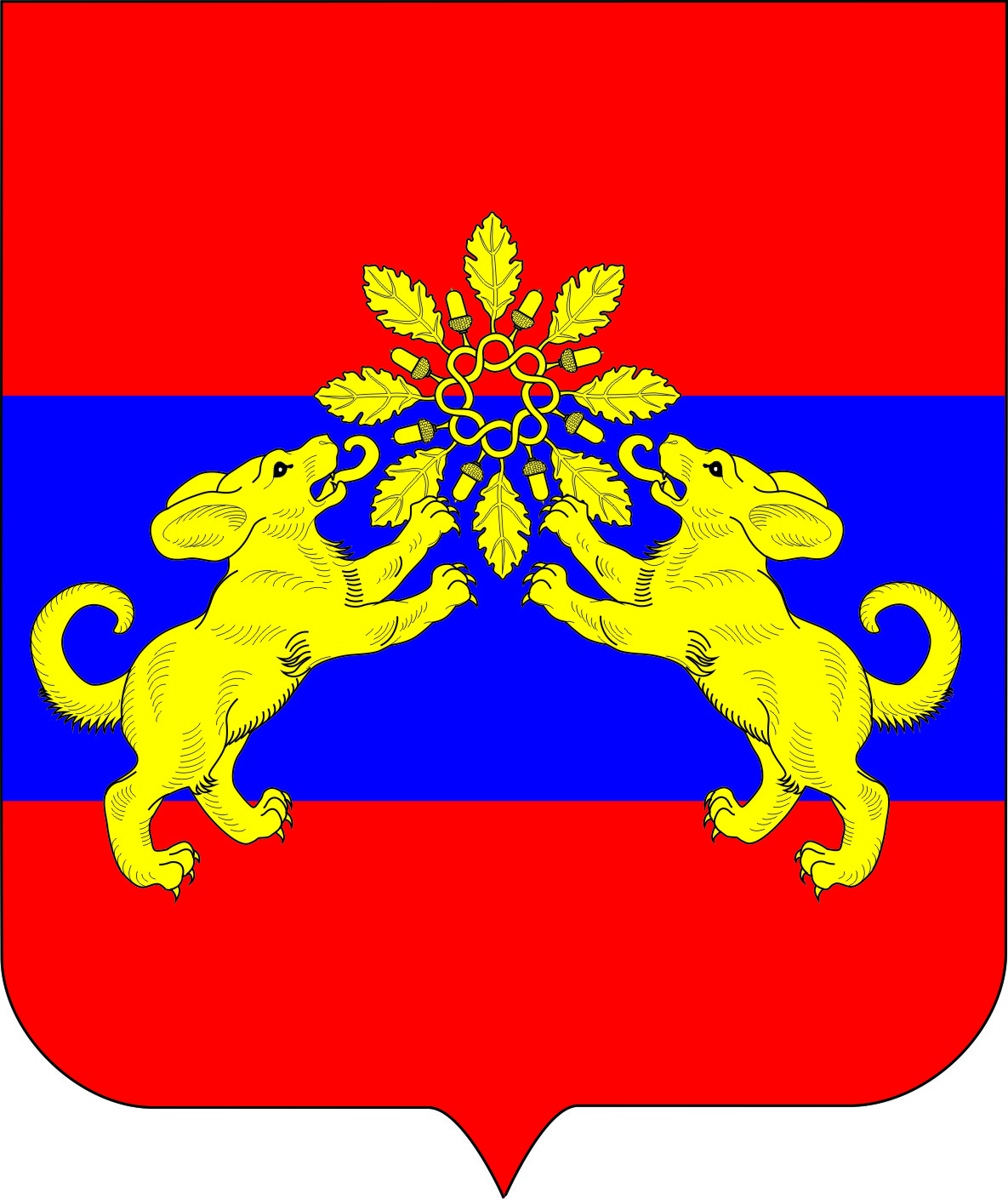 Паспортмуниципальной программы «Развитие автомобильных дорог и повышение безопасности дорожного движения в муниципальном образовании Пениковское сельское поселение»Раздел 1. Общая характеристика, основные проблемы и прогноз развития сферы реализации муниципальной программы.На территории муниципального образования Пениковское сельское поселение, в 19 населенных пунктах, проживает 3,1 тысячи человек.	Необходимым условием поддержания нормальной жизнедеятельности является обеспечение содержания и ремонта дорожной сети муниципального образования Пениковское сельское поселение, ее обустройство в соответствии с требованиями обеспечения безопасности дорожного движения, улучшение технического и эксплуатационного состояния, повышение качества содержания.	Автодороги общего пользования, расположенные на территории муниципального образования Пениковское сельское поселение подразделяются на дороги федерального значения, регионального или межмуниципального значения, местного значения муниципального района и местного значения поселений и частные.	Автомобильными дорогами общего пользования местного значения поселения являются автомобильные дороги общего пользования в границах муниципального образования Пениковское сельское поселение, за исключением автомобильных дорог общего пользования федерального, регионального или межмуниципального значения, автомобильных дорог общего пользования местного значения района, частных автомобильных дорог. Перечень автомобильных дорог общего пользования местного значения муниципального образования Пениковское сельское поселение утвержден решением совета депутатов муниципального образования Пениковское сельское поселение от 30.03.2021 №09.	В границах муниципального образования Пениковское сельское поселение протяженность дорог местного значения 27,6 км. 	За базовый 2021 год произошло 25 ДТП, из них:без пострадавших 16 происшествий;с пострадавшими 9 происшествий.Основными проблемами при содержании и ремонте автомобильных дорог местного значения в границах населенных пунктов являются:- низкое качество дорожного покрытия (дорожное полотно, дорожное покрытие);- отсутствие отвода ливневых вод;- низкая укомплектованность элементами организации дорожного движения;- не оборудование защитными дорожными сооружениями; - не надлежащее состояние искусственных дорожных сооружений;- недостаточная освещённость автомобильных дорог;	Всё это создаёт неудобства и трудности при эксплуатации автомобильных дорог местного значения в границах населенных пунктов в границах муниципального образования Пениковское сельское поселение.	Развитие дорожной сети муниципального образования Пениковское сельское поселение, ее обустройство, решение вопросов организации дорожного движения, своевременный ремонт, обслуживание, является важнейшей задачей в обеспечении жизнедеятельности и экономического развития муниципального образования Пениковское сельское поселение.Прогноз реализации Программы:-	анализ существующего состояния дел по обеспечению обустройства, ремонта, улучшению технического состояния и содержанию автодорог муниципального образования Пениковское сельское поселение, а также обоснование предложений по их совершенствованию, с учетом нормативных требований и имеющихся возможностей по их реализации.-	муниципальный контроль за обеспечением сохранности автомобильных дорог местного значения;-	развитие дорожной сети муниципального образования Пениковское сельское поселение;-	разработка основных направлений инвестиционной политики в области развития автомобильных дорог местного значения;-	осуществление дорожной деятельности в отношении автомобильных дорог местного значения муниципального образования Пениковское сельское поселение;-	обеспечение безопасности дорожного движения на автомобильных дорогах местного значения муниципального образования Пениковское сельское поселение;-	разработка технической документации на автодороги местного значения муниципального образования Пениковское сельское поселение.Раздел 2. Приоритеты и цели государственной (муниципальной) политики в сфере реализации муниципальной программы Обеспечение устойчивого функционирования и развития, автомобильных дорог для увеличения мобильности и улучшения качества жизни населения, стабильного экономического роста экономики, снижения транспортной составляющей в себестоимости конечной продукции, повышения инвестиционной привлекательности и транспортной доступности населенных пунктов поселения; Снижение уровня социального риска (числа лиц, погибших в результате ДТП);Задачами муниципальной программы являются:сохранение существующей дорожной сети поселения, повышение ее транспортно-эксплуатационного состояния за счет проведения полного комплекса работ по содержанию и ремонту автомобильных дорог; совершенствование и развитие сети автомобильных дорог для реализации потенциала социально-экономического развития муниципального образования, освоения новых территорий, обеспечения автодорожных подходов к зонам приоритетного развития; ликвидация разрывов и "узких мест" на дорожной сети; обеспечения транспортной доступности и улучшения условий жизни сельского населения; сокращение детского дорожно-транспортного травматизма;профилактика опасного поведения участников дорожного движения;Раздел 3. Структурные элементы муниципальной программыВ рамках решения задач муниципальной программы не осуществляется реализация федеральных (региональных, муниципальных) проектов.Решение задачи муниципальной программы «Развитие автомобильных дорог и повышение безопасности дорожного движения в муниципальном образовании Пениковское сельское поселение» достигается в рамках осуществления двух подпрограмм:1) Развитие автомобильных дорог и повышение безопасности дорожного движения в муниципальном образовании Пениковское сельское поселение;2) Формирование законопослушного поведения участников дорожного движения на территории муниципального образования Пениковское сельское поселение муниципального образования Ломоносовский муниципальный район Ленинградской области.Раздел 4. Приложения к муниципальной программеСведения о показателях (индикаторах) муниципальной программы и их значения представлены в приложении 1 к Муниципальной программе. Сведения о порядке сбора информации и методике расчета показателей (индикаторов) муниципальной программы представлены в приложении 2 к Муниципальной программе.Сводный план реализации муниципальной программы представлен в приложении 3 к Муниципальной программе.Форма отчета представлена в приложении 4 к Муниципальной программе.Приложение 1Сведения о показателях (индикаторах)муниципальной программы и их значениях* показатель за год, не нарастающим итогом. Приложение 2Сведения о порядке сбора информации и методике расчетапоказателей (индикаторов) муниципальной программыПриложение 3Планреализации муниципальной программыПриложение 4Отчето реализации муниципальной программыЛенинградской области <1>Наименование муниципальной программы: ___________________Отчетный период: январь - ___________ 20... годаОтветственный исполнитель: ________________________________Паспортмуниципальной подпрограммы «Развитие автомобильных дорог и повышение безопасности дорожного движения в муниципальном образовании Пениковское сельское поселение»Раздел 1. Общая характеристика, основные проблемы и прогноз развития сферы реализации муниципальной подпрограммы.На территории муниципального образования Пениковское сельское поселение, в 19 населенных пунктах, проживает 3,1 тысячи человек.	Необходимым условием поддержания нормальной жизнедеятельности является обеспечение содержания и ремонта дорожной сети муниципального образования Пениковское сельское поселение, ее обустройство в соответствии с требованиями обеспечения безопасности дорожного движения, улучшение технического и эксплуатационного состояния, повышение качества содержания.	Автодороги общего пользования, расположенные на территории муниципального образования Пениковское сельское поселение подразделяются на дороги федерального значения, регионального или межмуниципального значения, местного значения муниципального района и местного значения поселений и частные.	Автомобильными дорогами общего пользования местного значения поселения являются автомобильные дороги общего пользования в границах муниципального образования Пениковское сельское поселение, за исключением автомобильных дорог общего пользования федерального, регионального или межмуниципального значения, автомобильных дорог общего пользования местного значения района, частных автомобильных дорог. Перечень автомобильных дорог общего пользования местного значения муниципального образования Пениковское сельское поселение утвержден решением совета депутатов муниципального образования Пениковское сельское поселение от 30.03.2021 №09.	В границах муниципального образования Пениковское сельское поселение протяженность дорог местного значения 27,6 км. 	За базовый 2021 год произошло 25 ДТП, из них:без пострадавших 16 происшествий;с пострадавшими 9 происшествий.Основными проблемами при содержании и ремонте автомобильных дорог местного значения в границах населенных пунктов являются:- низкое качество дорожного покрытия (дорожное полотно, дорожное покрытие);- отсутствие отвода ливневых вод;- низкая укомплектованность элементами организации дорожного движения;- не оборудование защитными дорожными сооружениями; - не надлежащее состояние искусственных дорожных сооружений;- недостаточная освещённость автомобильных дорог;	Всё это создаёт неудобства и трудности при эксплуатации автомобильных дорог местного значения в границах населенных пунктов в границах муниципального образования Пениковское сельское поселение.	Развитие дорожной сети муниципального образования Пениковское сельское поселение, ее обустройство, решение вопросов организации дорожного движения, своевременный ремонт, обслуживание, является важнейшей задачей в обеспечении жизнедеятельности и экономического развития муниципального образования Пениковское сельское поселение.Прогноз реализации Программы:-	анализ существующего состояния дел по обеспечению обустройства, ремонта, улучшению технического состояния и содержанию автодорог муниципального образования Пениковское сельское поселение, а также обоснование предложений по их совершенствованию, с учетом нормативных требований и имеющихся возможностей по их реализации.-	муниципальный контроль за обеспечением сохранности автомобильных дорог местного значения;-	развитие дорожной сети муниципального образования Пениковское сельское поселение;-	разработка основных направлений инвестиционной политики в области развития автомобильных дорог местного значения;-	осуществление дорожной деятельности в отношении автомобильных дорог местного значения муниципального образования Пениковское сельское поселение;-	обеспечение безопасности дорожного движения на автомобильных дорогах местного значения муниципального образования Пениковское сельское поселение;-	разработка технической документации на автодороги местного значения муниципального образования Пениковское сельское поселение.Раздел 2. Приоритеты и цели государственной (муниципальной) политики в сфере реализации муниципальной подпрограммы Обеспечение устойчивого функционирования и развития, автомобильных дорог для увеличения мобильности и улучшения качества жизни населения, стабильного экономического роста экономики, снижения транспортной составляющей в себестоимости конечной продукции, повышения инвестиционной привлекательности и транспортной доступности населенных пунктов поселения; Снижение уровня социального риска (числа лиц, погибших в результате ДТП);Задачами муниципальной программы являются:сохранение существующей дорожной сети поселения, повышение ее транспортно-эксплуатационного состояния за счет проведения полного комплекса работ по содержанию и ремонту автомобильных дорог; совершенствование и развитие сети автомобильных дорог для реализации потенциала социально-экономического развития муниципального образования, освоения новых территорий, обеспечения автодорожных подходов к зонам приоритетного развития; ликвидация разрывов и "узких мест" на дорожной сети; обеспечения транспортной доступности и улучшения условий жизни сельского населения; сокращение детского дорожно-транспортного травматизма;профилактика опасного поведения участников дорожного движения;Раздел 3. Структурные элементы муниципальной подпрограммыВ рамках решения задач муниципальной программы не осуществляется реализация федеральных (региональных, муниципальных) проектов.Решение задачи муниципальной программы «Развитие автомобильных дорог и повышение безопасности дорожного движения в муниципальном образовании Пениковское сельское поселение» достигается в рамках осуществления комплекса процессных мероприятий:1) Комплекс процессных мероприятий «Оценка, ремонт и содержание  автомобильных дорог общего пользования местного значения » путем выполнения следующих мероприятий:-Мероприятия по ремонту автомобильных дорог общего пользования местного значения -Зимнее содержание автомобильных дорог общего пользования местного значения-Оценка состояния автомобильных дорог общего пользования местного значения-Мероприятия по содержанию и оснащению элементами обустройства автомобильных дорог общего пользования местного значения-Прочие расходы на приведение в нормативное состояние автомобильных дорог общего пользования местного значения 2) Комплекс процессных мероприятий «Строительство и ремонт дорог общего пользования местного значения с софинансированием из областного бюджета» путем выполнения следующих мероприятий:-Мероприятия по капитальному ремонту и ремонту автомобильных дорог общего пользования  местного значения в рамках государственной программы Ленинградской области 3) Комплекс процессных мероприятий "Проектирование, строительство дорог и дорожной инфраструктуры в границах населенных пунктов поселения".-Мероприятия по проектированию строительства дорог и инфраструктуры общего пользования местного значения-Мероприятия по строительству новых и капитальный ремонт автомобильных дорог общего пользования местного значения.Раздел 4. Приложения к муниципальной подпрограммеСведения о показателях (индикаторах) муниципальной программы и их значения представлены в приложении 1 к Муниципальной программе. Сведения о порядке сбора информации и методике расчета показателей (индикаторов) муниципальной программы представлены в приложении 2 к Муниципальной программе.Сводный план реализации муниципальной программы представлен в приложении 3 к Муниципальной программе.Форма отчета представлена в приложении 4 к Муниципальной программе.Приложение 1Сведения о показателях (индикаторах)муниципальной подпрограммы и их значениях* показатель за год, не нарастающим итогом. Приложение 2Сведения о порядке сбора информации и методике расчетапоказателей (индикаторов) муниципальной подпрограммыПриложение 3Планреализации муниципальной подпрограммы Приложение 4Сводный детальный план реализации муниципальной подпрограммы«Развитие автомобильных дорог и повышение безопасности дорожного движения в муниципальном образовании Пениковское сельское поселение»  на 2022 год(очередной финансовый год)Приложение 5Отчето реализации муниципальной подпрограммыНаименование муниципальной подпрограммы: ___________________Отчетный период: январь - ___________ 20... годаОтветственный исполнитель: ________________________________Паспортмуниципальной подпрограммы «Формирование законопослушного поведения участников дорожного движения на территории муниципального образования Пениковское сельское поселение муниципального образования Ломоносовский муниципальный район Ленинградской области»Раздел 1. Общая характеристика, основные проблемы и прогноз развития сферы реализации муниципальной подпрограммы.Проблема опасности дорожного движения в муниципальном образовании Пениковское сельское поселение Ломоносовского муниципального района Ленинградской области, связанная с автомобильным транспортом, в последнее десятилетие приобрела особую остроту в связи с несоответствием дорожно-транспортной инфраструктуры потребностям общества и государства в безопасном дорожном движении, недостаточной эффективностью функционирования системы обеспечения безопасности дорожного движения и крайне низкой дисциплиной участников дорожного движения.Основными видами ДТП являются автомобильные наезды на препятствия, опрокидывания транспортных средств. Более 80% всех ДТП связаны с нарушениями Правил дорожного движения Российской Федерации водителями транспортных средств. Более трети всех происшествий связаны с неправильным выбором скорости движения. Определяющее влияние на аварийность оказывают водители транспортных средств, принадлежащих физическим лицам.Сложная обстановка с аварийностью и наличие тенденций к дальнейшему ухудшению ситуации во многом объясняются следующими причинами:- постоянно возрастающая мобильность населения;- увеличение перевозок общественным транспортом, увеличение перевозок личным транспортом, как на автомобилях, так и на мотоциклах и скутерах;- нарастающая диспропорция между увеличением количества автомобильного транспорта и протяженностью улично-дорожной сети, не рассчитанной на современные транспортные потоки.Следствием такого положения дел являются ухудшение условий дорожного движения и, как следствие, рост количества ДТП.Анализ особенностей современного дорожно-транспортного травматизма показывает, что происходит постепенное увеличение количества ДТП, в результате которых пострадавшие получают травмы, характеризующиеся особой степенью тяжести. Это характерно для ДТП на автомобильных дорогах как в населенных пунктах, так и вне населенных пунктов.Усугубление обстановки с аварийностью и наличие проблемы обеспечения безопасности дорожного движения требуют выработки и реализации долгосрочной муниципальной стратегии, а также формирования эффективных механизмов взаимодействия органов местного самоуправления с другими ведомствами при возможно более полном учете интересов граждан.Таким образом, необходимость разработки и реализации подпрограммы обусловлена следующими причинами:- социально-экономическая острота проблемы;- межотраслевой и межведомственный характер проблемы.- необходимость привлечения к решению проблемы федеральных органов муниципальной власти, региональных органов муниципальной власти, органов местного самоуправления и общественных институтов.Применение программно-целевого метода позволит осуществить:- формирование основ и приоритетных направлений профилактики ДТП и снижения тяжести их последствий;- координацию деятельности органов местного самоуправления в области обеспечения безопасности дорожного движения;- реализацию комплекса мероприятий, в том числе профилактического характера, снижающих количество ДТП с пострадавшими и количество лиц, погибших в результате ДТП.Вместе с тем, применение программно-целевого метода к решению проблемы повышения безопасности дорожного движения сопряжено с определенными рисками. Так, в процессе реализации подпрограммы возможно выявление отклонений в достижении промежуточных результатов из-за несоответствия влияния отдельных мероприятий подпрограммы на ситуацию в сфере аварийности их ожидаемой эффективности, обусловленного использованием новых подходов к решению задач в области обеспечения безопасности дорожного движения. В целях управления указанным риском в процессе реализации подпрограммы предусматриваются:- создание эффективной системы управления на основе четкого распределения функций, полномочий и ответственности основных исполнителей подпрограммы;- мониторинг выполнения подпрограммы, регулярный анализ и при необходимости ежегодная корректировка и ранжирование индикаторов и показателей, а также мероприятий подпрограммы;- перераспределение объемов финансирования в зависимости от динамики и темпов достижения поставленных целей, изменений во внешней среде.Раздел 2. Приоритеты и цели государственной (муниципальной) политики в сфере реализации муниципальной подпрограммы Целевыми показателями подпрограммы являются:- количество ДТП, с участием несовершеннолетних;- число детей, погибших в ДТП;- доля учащихся (воспитанников), задействованных в мероприятиях по профилактике ДТП.Цели подпрограммы: сокращение количества дорожно-транспортных происшествий с пострадавшими, повышение уровня правового воспитания участников дорожного движения, культуры их поведения, профилактика детского дорожно-транспортного травматизма.Задачи подпрограммы: предупреждение опасного поведения детей дошкольного и школьного возраста, участников дорожного движения, создание комплексной системы профилактики ДТП в целях формирования у участников дорожного движения стереотипа законопослушного поведения и негативного отношения к правонарушениям в сфере дорожного движения, реализация программы правового воспитания участников дорожного движения, культуры их поведения;- совершенствование системы профилактики детского дорожно-транспортного травматизма, формирование у детей навыков безопасного поведения на дорогах.Сроки и этапы реализации программы: 2020 год и плановый период 2021 и 2022 годов.Перечень целевых показателей подпрограммы представлен в приложении к настоящей подпрограмме.Раздел 3. Структурные элементы муниципальной подпрограммыРеализация подпрограммы будет осуществляться посредством реализации следующих основных мероприятий:- подготовка методических рекомендаций по обучению детей правилам безопасности дорожного движения;- обеспечение муниципальных образовательных учреждений перечнем нормативно-правовой документации, регламентирующей деятельность образовательных учреждений, по обеспечению безопасности дорожного движения и снижению детского дорожно-транспортного травматизма;- организация и проведение уроков правовых знаний в образовательных учреждениях;- организация и проведение в муниципальных школьных и дошкольных образовательных учреждениях и в учреждениях дополнительного образования детей акции «Неделя безопасности» в рамках Международной недели безопасности на дорогах;- организация и проведение в образовательных учреждениях занятий, направленных на повышение у участников дорожного движения уровня правосознания, в том числе стереотипа законопослушного поведения и негативного отношения к правонарушениям в сфере дорожного движения;- проведение соревнований, игр, конкурсов творческих работ среди детей по безопасности дорожного движения (конкурсы и викторины по ПДД в летних детских оздоровительных лагерях);- проведение лекций, семинаров и практических занятий с органами ГИБДД;- совещания по актуальным вопросам обеспечения безопасности дорожного движения;- участие в видеоконференциях по безопасности дорожного движения и профилактике детского дорожно-транспортного травматизма;- размещение материалов о проведении в образовательных учреждениях мероприятий по формированию законопослушного поведения участников дорожного движения и профилактике дорожно-транспортного травматизма среди несовершеннолетних на интернет-ресурсах.Для реализации данной подпрограммы ресурсное обеспечение не требуется.Раздел 4. Приложения к муниципальной подпрограммеСведения о показателях (индикаторах) муниципальной программы и их значения представлены в приложении 1 к Муниципальной программе. Сведения о порядке сбора информации и методике расчета показателей (индикаторов) муниципальной программы представлены в приложении 2 к Муниципальной программе.План реализации муниципальной программы представлен в приложении 3 к Муниципальной программе.Сводный детальный план реализации муниципальной программы представлен в приложении 4 к Муниципальной программе.Форма отчета представлена в приложении 5 к Муниципальной программе.Приложение 1Сведения о показателях (индикаторах)муниципальной подпрограммы и их значениях* показатель за год, не нарастающим итогом. Приложение 2Сведения о порядке сбора информации и методике расчетапоказателей (индикаторов) муниципальной подпрограммыПриложение 3План мероприятий по повышению уровня правосознания и формированию законопослушного поведения участников дорожного движения в образовательных учреждениях муниципального образования Пениковское сельское поселение Ломоносовского муниципального района Ленинградской областина 2022 годПриложение 5Отчето реализации муниципальной подпрограммыНаименование муниципальной подпрограммы: ___________________Отчетный период: январь - ___________ 20... годаОтветственный исполнитель: ________________________________УТВЕРЖДЕНА
постановлением местной администрацииМО Пениковское сельское поселениеот 30.12.2021 №667(Приложение 05)Сроки реализации муниципальной программы2022-2026 годыОтветственный исполнитель муниципальной программыЗаместитель главы местной администрации Д.Л. КарасевГлавный бухгалтер местной администрации А.Б. Погуляева Ведущий специалист местной администрации Н.С. АлексееваВедущий специалист местной администрации Е.В. ГолубеваУчастники муниципальной программыМестная администрация МО Пениковское сельское поселение;МБУ «Центр культуры, спорта и работы с молодёжью».Цель муниципальной программыОбеспечение устойчивого функционирования и развития автомобильных дорог для увеличения мобильности и улучшения качества жизни населения, стабильного экономического роста экономики, снижения транспортной составляющей в себестоимости конечной продукции, повышения инвестиционной привлекательности и транспортной доступности населенных пунктов поселения;Снижение уровня социального риска (числа лиц, погибших в результате ДТП).Задачи муниципальной программыСохранение существующей дорожной сети поселения, повышение ее транспортно-эксплуатационного состояния за счет проведения полного комплекса работ по содержанию и ремонту автомобильных дорог;-совершенствование и развитие сети автомобильных дорог для реализации потенциала социально-экономического развития муниципального образования, освоения новых территорий, обеспечения автодорожных подходов к зонам приоритетного развития;-ликвидация разрывов и "узких мест" на дорожной сети;-обеспечения транспортной доступности и улучшения условий жизни сельского населения;-совершенствование контроля технического состояния автотранспорта-предотвращение ДТП, вероятность гибели людей в которых наиболее высока;-предупреждение опасного поведения детей дошкольного и школьного возраста, участников дорожного движения; создание комплексной системы профилактики ДТП в целях формирования у участников дорожного движения стереотипа законопослушного поведения и негативного отношения к правонарушениям в сфере дорожного движения; реализация программы правового воспитания участников дорожного движения, культуры их поведения; совершенствование системы профилактики детского дорожно-транспортного травматизма; формирование у детей навыков безопасного поведения на дорогах населенных пунктов муниципального образования -профилактика опасного поведения участников дорожного движения;Ожидаемые (конечные) результаты реализации муниципальной программыУлучшение качества и безопасности жизни населения муниципального образования Пениковское сельское поселение, создание благоприятных условий для проживанияСнижение количества обращений в органы местного самоуправления о неудовлетворительном состоянии улично-дорожной сети поселения.Повышение пропускной способности автомобильных дорог общего пользования местного значения (в том числе искусственных дорожных сооружений)Создание условий, обеспечивающих безопасность дорожного движения;Проекты, реализуемые в рамках муниципальной программыРеализация проектов не предусмотренаФинансовое обеспечение муниципальной программы - всего, в том числе по годам реализации2022 год – 4030,0 т.р.;2023 год – 3700,0 т.р.2024 год – 3700,0 т.р.2025 год - 3700,0 т.р.2026 год - 3700,0 т.р.Размер налоговых расходов, направленных на достижение цели муниципальной программы, - всего, в том числе по годам реализацииНалоговые расходы не предусмотреныN п/пПоказатель (индикатор) (наименование)Показатель (индикатор) (наименование)Ед. измеренияЗначения показателей (индикаторов)*Значения показателей (индикаторов)*Значения показателей (индикаторов)*Значения показателей (индикаторов)*Значения показателей (индикаторов)*Значения показателей (индикаторов)*Значения показателей (индикаторов)*N п/пПоказатель (индикатор) (наименование)Показатель (индикатор) (наименование)Ед. измеренияБазовый период (2021 год)2022 год2023 год2024 год2025 год2025 год2026 год123456789910Муниципальная программаМуниципальная программаМуниципальная программаМуниципальная программаМуниципальная программаМуниципальная программаМуниципальная программаМуниципальная программаМуниципальная программаМуниципальная программа1.Количество дорожно-транспортных происшествий плановое значениеед.X2118161310101.Количество дорожно-транспортных происшествий фактическое значениеед.25XXXXXX2.Доля детей и подростков, задействованных в мероприятиях по профилактике ДТПплановое значениечел.X5964788593932.Доля детей и подростков, задействованных в мероприятиях по профилактике ДТПфактическое значениечел.57XXXXXXN п/пНаименование показателяЕдиница измеренияВременная характеристика Алгоритм формирования/пункт Федерального плана статистических работ Срок предоставления отчетностиОтветственный за сбор данных по показателю Реквизиты акта 123456781Количество дорожно-транспортных происшествий ед.ежегоднопутем сопоставления фактически достигнутых значений целевых показателей (индикаторов) программы и их плановых значений, по формуле:Сдn = Зф /Зп * 100%до 15 февраляЗаместитель главы местной администрации Д.Л. Карасевнет2Доля детей и подростков, задействованных в мероприятиях по профилактике ДТПчел.ежегоднопутем сопоставления фактически достигнутых значений целевых показателей (индикаторов) программы и их плановых значений, по формуле:Сдn = Зф /Зп * 100%до 15 февраляЗаместитель главы местной администрации Д.Л. КарасевнетНаименование муниципальной программы, подпрограммы муниципальной программы, структурного элемента муниципальной программыОтветственный исполнитель, соисполнитель, участник Годы реализацииОценка расходов (тыс. руб., в ценах соответствующих лет)Оценка расходов (тыс. руб., в ценах соответствующих лет)Оценка расходов (тыс. руб., в ценах соответствующих лет)Оценка расходов (тыс. руб., в ценах соответствующих лет)Оценка расходов (тыс. руб., в ценах соответствующих лет)Наименование муниципальной программы, подпрограммы муниципальной программы, структурного элемента муниципальной программыОтветственный исполнитель, соисполнитель, участник Годы реализацииВсегоФедеральный бюджетОбластной бюджет Ленинградской областиМестные бюджетыПрочие источники12345678Муниципальная программа «Развитие автомобильных дорог и повышение безопасности дорожного движения в муниципальном образовании Пениковское сельское поселение» Заместитель главы местной администрации Д.Л. Карасев20224030,0--4030,0-Муниципальная программа «Развитие автомобильных дорог и повышение безопасности дорожного движения в муниципальном образовании Пениковское сельское поселение» Заместитель главы местной администрации Д.Л. Карасев20233700,0--3700,0-Муниципальная программа «Развитие автомобильных дорог и повышение безопасности дорожного движения в муниципальном образовании Пениковское сельское поселение» Заместитель главы местной администрации Д.Л. Карасев20243700,0--3700,0-Муниципальная программа «Развитие автомобильных дорог и повышение безопасности дорожного движения в муниципальном образовании Пениковское сельское поселение» Заместитель главы местной администрации Д.Л. Карасев20253700,0--3700,0-Муниципальная программа «Развитие автомобильных дорог и повышение безопасности дорожного движения в муниципальном образовании Пениковское сельское поселение» Заместитель главы местной администрации Д.Л. Карасев20263700,0--3700,0-ИтогоХ18830,0--18830,0-Процессная частьПроцессная частьПроцессная частьПроцессная частьПроцессная частьПроцессная частьПроцессная частьПроцессная частьПодпрограмма «Развитие автомобильных дорог и повышение безопасности дорожного движения в муниципальном образовании Пениковское сельское поселение»Заместитель главы местной администрации Д.Л. Карасев20224030,0--4030,0-Подпрограмма «Развитие автомобильных дорог и повышение безопасности дорожного движения в муниципальном образовании Пениковское сельское поселение»Заместитель главы местной администрации Д.Л. Карасев20233700,0--3700,0-Подпрограмма «Развитие автомобильных дорог и повышение безопасности дорожного движения в муниципальном образовании Пениковское сельское поселение»Заместитель главы местной администрации Д.Л. Карасев20243700,0--3700,0-Подпрограмма «Развитие автомобильных дорог и повышение безопасности дорожного движения в муниципальном образовании Пениковское сельское поселение»Заместитель главы местной администрации Д.Л. Карасев20253700,0--3700,0-Подпрограмма «Развитие автомобильных дорог и повышение безопасности дорожного движения в муниципальном образовании Пениковское сельское поселение»Заместитель главы местной администрации Д.Л. Карасев20263700,0--3700,0-ИтогоХ18830,0--18830,0-Подпрограмма «Формирование законопослушного поведения участников дорожного движения на территории муниципального образования Пениковское сельское поселение муниципального образования Ломоносовский муниципальный район Ленинградской области»Заместитель главы местной администрации Д.Л. Карасев20220--0-Подпрограмма «Формирование законопослушного поведения участников дорожного движения на территории муниципального образования Пениковское сельское поселение муниципального образования Ломоносовский муниципальный район Ленинградской области»Заместитель главы местной администрации Д.Л. Карасев20230--0-Подпрограмма «Формирование законопослушного поведения участников дорожного движения на территории муниципального образования Пениковское сельское поселение муниципального образования Ломоносовский муниципальный район Ленинградской области»Заместитель главы местной администрации Д.Л. Карасев20240--0-Подпрограмма «Формирование законопослушного поведения участников дорожного движения на территории муниципального образования Пениковское сельское поселение муниципального образования Ломоносовский муниципальный район Ленинградской области»Заместитель главы местной администрации Д.Л. Карасев20250--0-Подпрограмма «Формирование законопослушного поведения участников дорожного движения на территории муниципального образования Пениковское сельское поселение муниципального образования Ломоносовский муниципальный район Ленинградской области»Заместитель главы местной администрации Д.Л. Карасев20260--0-ИтогоХ0--0-NНаименование основного мероприятия, проекта, мероприятия основного мероприятия, мероприятия проектаОбъем финансового обеспечения муниципальной программы в отчетном году (тыс. рублей)Объем финансового обеспечения муниципальной программы в отчетном году (тыс. рублей)Объем финансового обеспечения муниципальной программы в отчетном году (тыс. рублей)Объем финансового обеспечения муниципальной программы в отчетном году (тыс. рублей)Фактическое финансирование муниципальной программы на отчетную дату (нарастающим итогом) (тыс. рублей)Фактическое финансирование муниципальной программы на отчетную дату (нарастающим итогом) (тыс. рублей)Фактическое финансирование муниципальной программы на отчетную дату (нарастающим итогом) (тыс. рублей)Фактическое финансирование муниципальной программы на отчетную дату (нарастающим итогом) (тыс. рублей)Выполнено на отчетную дату (нарастающим итогом) (тыс. рублей)Выполнено на отчетную дату (нарастающим итогом) (тыс. рублей)Выполнено на отчетную дату (нарастающим итогом) (тыс. рублей)Выполнено на отчетную дату (нарастающим итогом) (тыс. рублей)Сведения о достигнутых результатахОценка выполненияNНаименование основного мероприятия, проекта, мероприятия основного мероприятия, мероприятия проектаФедеральный бюджетОбластной бюджетМестные бюджетыПрочие источникиФедеральный бюджетОбластной бюджетМестные бюджетыПрочие источникиФедеральный бюджетОбластной бюджетМестные бюджетыПрочие источникиСведения о достигнутых результатахОценка выполнения12345678910111213141516Подпрограмма 1Подпрограмма 1Подпрограмма 1Подпрограмма 1Подпрограмма 1Подпрограмма 1Подпрограмма 1Подпрограмма 1Подпрограмма 1Подпрограмма 1Подпрограмма 1Подпрограмма 1Подпрограмма 1Подпрограмма 1Подпрограмма 1Подпрограмма 1Проект процессных мероприятий 11.1Основное мероприятие 1.11.1.1Мероприятие 1.1.11.1.2Мероприятие 1.1.2...1.2Основное мероприятие 1.21.2.1Мероприятие1.2.11.2.2Мероприятие 1.2.2......Итого по подпрограмме 1Подпрограмма 2Подпрограмма 2Подпрограмма 2Подпрограмма 2Подпрограмма 2Подпрограмма 2Подпрограмма 2Подпрограмма 2Подпрограмма 2Подпрограмма 2Подпрограмма 2Подпрограмма 2Подпрограмма 2Подпрограмма 2Подпрограмма 2Подпрограмма 2...Итого по подпрограмме 2...Всего по государственной программеСроки реализации муниципальной подпрограммы2022-2026 годыОтветственный исполнитель муниципальной подпрограммыЗаместитель главы местной администрации Д.Л. КарасевГлавный бухгалтер местной администрации А.Б. Погуляева Ведущий специалист местной администрации Н.С. АлексееваВедущий специалист местной администрации Е.В. ГолубеваУчастники муниципальной подпрограммыМестная администрация МО Пениковское сельское поселениеЦель муниципальной подпрограммыОбеспечение устойчивого функционирования и развития автомобильных дорог для увеличения мобильности и улучшения качества жизни населения, стабильного экономического роста экономики, снижения транспортной составляющей в себестоимости конечной продукции, повышения инвестиционной привлекательности и транспортной доступности населенных пунктов поселения;Снижение уровня социального риска (числа лиц, погибших в результате ДТП).Задачи муниципальной подпрограммыСохранение существующей дорожной сети поселения, повышение ее транспортно-эксплуатационного состояния за счет проведения полного комплекса работ по содержанию и ремонту автомобильных дорог;-совершенствование и развитие сети автомобильных дорог для реализации потенциала социально-экономического развития муниципального образования, освоения новых территорий, обеспечения автодорожных подходов к зонам приоритетного развития;-ликвидация разрывов и "узких мест" на дорожной сети;-обеспечения транспортной доступности и улучшения условий жизни сельского населения;-совершенствование контроля технического состояния автотранспорта-предотвращение ДТП, вероятность гибели людей в которых наиболее высока;-предупреждение опасного поведения детей дошкольного и школьного возраста, участников дорожного движения; создание комплексной системы профилактики ДТП в целях формирования у участников дорожного движения стереотипа законопослушного поведения и негативного отношения к правонарушениям в сфере дорожного движения; реализация программы правового воспитания участников дорожного движения, культуры их поведения; совершенствование системы профилактики детского дорожно-транспортного травматизма; формирование у детей навыков безопасного поведения на дорогах населенных пунктов муниципального образования -профилактика опасного поведения участников дорожного движения;Ожидаемые (конечные) результаты реализации муниципальной подпрограммыУлучшение качества и безопасности жизни населения муниципального образования Пениковское сельское поселение, создание благоприятных условий для проживанияСнижение количества обращений в органы местного самоуправления о неудовлетворительном состоянии улично-дорожной сети поселения.Повышение пропускной способности автомобильных дорог общего пользования местного значения (в том числе искусственных дорожных сооружений)Создание условий, обеспечивающих безопасность дорожного движения;Проекты, реализуемые в рамках муниципальной подпрограммыРеализация проектов не предусмотренаФинансовое обеспечение муниципальной подпрограммы - всего, в том числе по годам реализации2022 год – 4030,0 т.р.;2023 год – 3700,0 т.р.2024 год – 3700,0 т.р.2025 год - 3700,0 т.р.2026 год - 3700,0 т.р.Размер налоговых расходов, направленных на достижение цели муниципальной подпрограммы, - всего, в том числе по годам реализацииНалоговые расходы не предусмотреныN п/пПоказатель (индикатор) (наименование)Показатель (индикатор) (наименование)Показатель (индикатор) (наименование)Ед. измеренияЕд. измеренияЗначения показателей (индикаторов)*Значения показателей (индикаторов)*Значения показателей (индикаторов)*Значения показателей (индикаторов)*Значения показателей (индикаторов)*Значения показателей (индикаторов)*Значения показателей (индикаторов)*Значения показателей (индикаторов)*N п/пПоказатель (индикатор) (наименование)Показатель (индикатор) (наименование)Показатель (индикатор) (наименование)Ед. измеренияЕд. измеренияБазовый период (2021 год)2022 год2023 год2024 год2024 год2025 год2025 год2026 год123344567889910Муниципальная подпрограммаМуниципальная подпрограммаМуниципальная подпрограммаМуниципальная подпрограммаМуниципальная подпрограммаМуниципальная подпрограммаМуниципальная подпрограммаМуниципальная подпрограммаМуниципальная подпрограммаМуниципальная подпрограммаМуниципальная подпрограммаМуниципальная подпрограммаМуниципальная подпрограмма1.Протяженность автомобильных дорог, соответствующих нормативным требованиям к транспортно-эксплуатационным показателямплановое значениеплановое значениекм.км.X24,925,225,525,525,926,326,31.Протяженность автомобильных дорог, соответствующих нормативным требованиям к транспортно-эксплуатационным показателямфактическое значениефактическое значениекм.км.24,5XXXXXXX2.Строительство новых ремонт дорог общего пользования местного значенияплановое значениеплановое значениекм.км.X00000002.Строительство новых ремонт дорог общего пользования местного значенияфактическое значениефактическое значениекм.км.0XXXXXXX3.Капитальный ремонт дорог общего пользования местного значенияплановое значениекм.км.XX0,51,71,700003.Капитальный ремонт дорог общего пользования местного значенияфактическое значениекм.км.00XXXXXXXN п/пНаименование показателяЕдиница измеренияВременная характеристика Алгоритм формирования/пункт Федерального плана статистических работ Срок предоставления отчетностиОтветственный за сбор данных по показателю Реквизиты акта 123456781Протяженность автомобильных дорог, соответствующих нормативным требованиям к транспортно-эксплуатационным показателямкмежегоднопутем сопоставления фактически достигнутых значений целевых показателей (индикаторов) программы и их плановых значений, по формуле:Сдn = Зф /Зп * 100%до 15 февраляЗаместитель главы местной администрации Д.Л. Карасевнет2Строительство новых ремонт дорог общего пользования местного значениякм.ежегоднопутем сопоставления фактически достигнутых значений целевых показателей (индикаторов) программы и их плановых значений, по формуле:Сдn = Зф /Зп * 100%до 15 февраляЗаместитель главы местной администрации Д.Л. Карасевнет3Капитальный ремонт дорог общего пользования местного значениякм.ежегоднопутем сопоставления фактически достигнутых значений целевых показателей (индикаторов) программы и их плановых значений, по формуле:Сдn = Зф /Зп * 100%до 15 февраляЗаместитель главы местной администрации Д.Л. КарасевнетНаименование муниципальной программы, подпрограммы муниципальной программы, структурного элемента муниципальной программыОтветственный исполнитель, соисполнитель, участник Годы реализацииОценка расходов (тыс. руб., в ценах соответствующих лет)Оценка расходов (тыс. руб., в ценах соответствующих лет)Оценка расходов (тыс. руб., в ценах соответствующих лет)Оценка расходов (тыс. руб., в ценах соответствующих лет)Оценка расходов (тыс. руб., в ценах соответствующих лет)Наименование муниципальной программы, подпрограммы муниципальной программы, структурного элемента муниципальной программыОтветственный исполнитель, соисполнитель, участник Годы реализацииВсегоФедеральный бюджетОбластной бюджет Ленинградской областиМестные бюджетыПрочие источники12345678Муниципальная подпрограмма «Развитие автомобильных дорог и повышение безопасности дорожного движения в муниципальном образовании Пениковское сельское поселение» Местная администрация МО Пениковское сельское поселение20224030,0--4030,0-Муниципальная подпрограмма «Развитие автомобильных дорог и повышение безопасности дорожного движения в муниципальном образовании Пениковское сельское поселение» Местная администрация МО Пениковское сельское поселение20233700,0--3700,0-Муниципальная подпрограмма «Развитие автомобильных дорог и повышение безопасности дорожного движения в муниципальном образовании Пениковское сельское поселение» Местная администрация МО Пениковское сельское поселение20243700,0--3700,0-Муниципальная подпрограмма «Развитие автомобильных дорог и повышение безопасности дорожного движения в муниципальном образовании Пениковское сельское поселение» Местная администрация МО Пениковское сельское поселение20253700,0--3700,0-Муниципальная подпрограмма «Развитие автомобильных дорог и повышение безопасности дорожного движения в муниципальном образовании Пениковское сельское поселение» Местная администрация МО Пениковское сельское поселение20263700,0--3700,0-Итого18830,0--18830,0-Процессная частьПроцессная частьПроцессная частьПроцессная частьПроцессная частьПроцессная частьПроцессная частьПроцессная часть1) Комплекс процессных мероприятий «Оценка, ремонт и содержание  автомобильных дорог общего пользования местного значения » Заместитель главы местной администрации Д.Л. Карасев20223830,0--3830,0-1) Комплекс процессных мероприятий «Оценка, ремонт и содержание  автомобильных дорог общего пользования местного значения » Заместитель главы местной администрации Д.Л. Карасев20233250,0--3250,0-1) Комплекс процессных мероприятий «Оценка, ремонт и содержание  автомобильных дорог общего пользования местного значения » Заместитель главы местной администрации Д.Л. Карасев20243250,0--3250,0-1) Комплекс процессных мероприятий «Оценка, ремонт и содержание  автомобильных дорог общего пользования местного значения » Заместитель главы местной администрации Д.Л. Карасев20253250,0--3250,0-1) Комплекс процессных мероприятий «Оценка, ремонт и содержание  автомобильных дорог общего пользования местного значения » Заместитель главы местной администрации Д.Л. Карасев20263250,0--3250,0-Итого16830--16830-2) Комплекс процессных мероприятий «Строительство и ремонт дорог общего пользования местного значения с софинансированием из областного бюджета» Заместитель главы местной администрации Д.Л. Карасев20220--0-2) Комплекс процессных мероприятий «Строительство и ремонт дорог общего пользования местного значения с софинансированием из областного бюджета» Заместитель главы местной администрации Д.Л. Карасев20230--0-2) Комплекс процессных мероприятий «Строительство и ремонт дорог общего пользования местного значения с софинансированием из областного бюджета» Заместитель главы местной администрации Д.Л. Карасев20240--0-2) Комплекс процессных мероприятий «Строительство и ремонт дорог общего пользования местного значения с софинансированием из областного бюджета» Заместитель главы местной администрации Д.Л. Карасев20250--0-2) Комплекс процессных мероприятий «Строительство и ремонт дорог общего пользования местного значения с софинансированием из областного бюджета» Заместитель главы местной администрации Д.Л. Карасев20260--0-Итого0--0-3) Комплекс процессных мероприятий "Проектирование, строительство дорог и дорожной инфраструктуры в границах населенных пунктов поселения".Заместитель главы местной администрации Д.Л. Карасев2022200,0--200,0-3) Комплекс процессных мероприятий "Проектирование, строительство дорог и дорожной инфраструктуры в границах населенных пунктов поселения".Заместитель главы местной администрации Д.Л. Карасев2023450,0--450,0-3) Комплекс процессных мероприятий "Проектирование, строительство дорог и дорожной инфраструктуры в границах населенных пунктов поселения".Заместитель главы местной администрации Д.Л. Карасев2024450,0--450,0-3) Комплекс процессных мероприятий "Проектирование, строительство дорог и дорожной инфраструктуры в границах населенных пунктов поселения".Заместитель главы местной администрации Д.Л. Карасев2025450,0--450,0-3) Комплекс процессных мероприятий "Проектирование, строительство дорог и дорожной инфраструктуры в границах населенных пунктов поселения".Заместитель главы местной администрации Д.Л. Карасев2026450,0--450,0-Итого2000,0--2000,0-№Наименование муниципальной программы, подпрограммы, структурного элемента муниципальной программы Ответственный исполнитель, Ожидаемый результат реализации структурного элемента на очередной год реализации Год начала реализацииГод окончания реализацииОбъем бюджетных ассигнований, тыс. руб.Объем бюджетных ассигнований, тыс. руб.Ответственный за реализацию структурного элемента№Наименование муниципальной программы, подпрограммы, структурного элемента муниципальной программы Ответственный исполнитель, Ожидаемый результат реализации структурного элемента на очередной год реализации Год начала реализацииГод окончания реализациивсегов том числе на очередной финансовый годОтветственный за реализацию структурного элемента123456789Развитие автомобильных дорог и повышение безопасности дорожного движения в муниципальном образовании Пениковское сельское поселениеМестная администрация МО Пениковское сельское поселение X2022202618830,04030,0Заместитель главы местной администрации Д.Л. КарасевПроцессная частьПроцессная частьПроцессная частьПроцессная частьПроцессная частьПроцессная частьПроцессная часть1.1) Комплекс процессных мероприятий «Оценка, ремонт и содержание  автомобильных дорог общего пользования местного значения » 20222026168303830,01.1.-Мероприятия по ремонту автомобильных дорог общего пользования местного значения Заместитель главы местной администрации Д.Л. КарасевУдовлетворительное состояние автомобильных дорог общего пользования местного значения2022202611030,02630,0Заместитель главы местной администрации Д.Л. Карасев1.2.-Зимнее содержание автомобильных дорог общего пользования местного значенияЗаместитель главы местной администрации Д.Л. КарасевСодержание дорог в зимний период с состоянии требуемое правилами благоустройства202220263100,0700,0Заместитель главы местной администрации Д.Л. Карасев1.3.-Оценка состояния автомобильных дорог общего пользования местного значенияЗаместитель главы местной администрации Д.Л. КарасевПроведение оценки и изготовление тех паспортов20222026500,0100,0Заместитель главы местной администрации Д.Л. Карасев1.4.-Мероприятия по содержанию и оснащению элементами обустройства автомобильных дорог общего пользования местного значенияЗаместитель главы местной администрации Д.Л. КарасевУстановка дорожных знаков и иных элементов БДД202220261700,0300,0Заместитель главы местной администрации Д.Л. Карасев1.5.-Прочие расходы на приведение в нормативное состояние автомобильных дорог общего пользования местного значения Заместитель главы местной администрации Д.Л. КарасевХ20222026500,0100,0Заместитель главы местной администрации Д.Л. Карасев2.2) Комплекс процессных мероприятий «Строительство и ремонт дорог общего пользования местного значения с софинансированием из областного бюджета» 20222026002.1.-Мероприятия по капитальному ремонту и ремонту автомобильных дорог общего пользования  местного значения в рамках государственной программы Ленинградской области Заместитель главы местной администрации Д.Л. КарасевВыполнение мероприятия2022202600Заместитель главы местной администрации Д.Л. Карасев33) Комплекс процессных мероприятий "Проектирование, строительство дорог и дорожной инфраструктуры в границах населенных пунктов поселения".202220262000,0200,03.1.-Мероприятия по проектированию строительства дорог и инфраструктуры общего пользования местного значенияЗаместитель главы местной администрации Д.Л. КарасевПроектирование2022202600Заместитель главы местной администрации Д.Л. Карасев3.2.-Мероприятия по строительству новых и капитальный ремонт автомобильных дорог общего пользования местного значения.Заместитель главы местной администрации Д.Л. КарасевСтроительство202220262000,0200,0Заместитель главы местной администрации Д.Л. КарасевNНаименование основного мероприятия, проекта, мероприятия основного мероприятия, мероприятия проектаОбъем финансового обеспечения муниципальной подпрограммы в отчетном году (тыс. рублей)Объем финансового обеспечения муниципальной подпрограммы в отчетном году (тыс. рублей)Объем финансового обеспечения муниципальной подпрограммы в отчетном году (тыс. рублей)Объем финансового обеспечения муниципальной подпрограммы в отчетном году (тыс. рублей)Фактическое финансирование муниципальной подпрограммы на отчетную дату (нарастающим итогом) (тыс. рублей)Фактическое финансирование муниципальной подпрограммы на отчетную дату (нарастающим итогом) (тыс. рублей)Фактическое финансирование муниципальной подпрограммы на отчетную дату (нарастающим итогом) (тыс. рублей)Фактическое финансирование муниципальной подпрограммы на отчетную дату (нарастающим итогом) (тыс. рублей)Выполнено на отчетную дату (нарастающим итогом) (тыс. рублей)Выполнено на отчетную дату (нарастающим итогом) (тыс. рублей)Выполнено на отчетную дату (нарастающим итогом) (тыс. рублей)Выполнено на отчетную дату (нарастающим итогом) (тыс. рублей)Сведения о достигнутых результатахОценка выполненияNНаименование основного мероприятия, проекта, мероприятия основного мероприятия, мероприятия проектаФедеральный бюджетОбластной бюджетМестные бюджетыПрочие источникиФедеральный бюджетОбластной бюджетМестные бюджетыПрочие источникиФедеральный бюджетОбластной бюджетМестные бюджетыПрочие источникиСведения о достигнутых результатахОценка выполнения12345678910111213141516Подпрограмма 1Подпрограмма 1Подпрограмма 1Подпрограмма 1Подпрограмма 1Подпрограмма 1Подпрограмма 1Подпрограмма 1Подпрограмма 1Подпрограмма 1Подпрограмма 1Подпрограмма 1Подпрограмма 1Подпрограмма 1Подпрограмма 1Подпрограмма 1Проект процессных мероприятий 11.1Основное мероприятие 1.11.1.1Мероприятие 1.1.11.1.2Мероприятие 1.1.2...1.2Основное мероприятие 1.21.2.1Мероприятие1.2.11.2.2Мероприятие 1.2.2......Итого по подпрограмме 1Подпрограмма 2Подпрограмма 2Подпрограмма 2Подпрограмма 2Подпрограмма 2Подпрограмма 2Подпрограмма 2Подпрограмма 2Подпрограмма 2Подпрограмма 2Подпрограмма 2Подпрограмма 2Подпрограмма 2Подпрограмма 2Подпрограмма 2Подпрограмма 2...Итого по подпрограмме 2...Всего по государственной программеСроки реализации муниципальной подпрограммы2022-2026 годыОтветственный исполнитель муниципальной подпрограммыЗаместитель главы местной администрации Д.Л. КарасевУчастники муниципальной подпрограммыМестная администрация муниципального образования Пениковское сельское поселение;МБУ «Центр культуры, спорта и работы с молодёжью»;Библиотека МО Пениковское сельское поселение;ОГИБДД ОМВД России по Ломоносовскому району Ленинградской области;Жители поселения;Цель муниципальной подпрограммыСокращение количества дорожно-транспортных происшествий с пострадавшими; повышение уровня правового воспитания участников дорожного движения, культуры их поведения; профилактика детского дорожно-транспортного травматизма на дорогах населенных пунктов муниципального образования Пениковское сельское поселение Ломоносовского муниципального района Ленинградской области.Задачи муниципальной подпрограммыПредупреждение опасного поведения детей дошкольного и школьного возраста, участников дорожного движения; создание комплексной системы профилактики ДТП в целях формирования у участников дорожного движения стереотипа законопослушного поведения и негативного отношения к правонарушениям в сфере дорожного движения; реализация программы правового воспитания участников дорожного движения, культуры их поведения; совершенствование системы профилактики детского дорожно-транспортного травматизма; формирование у детей навыков безопасного поведения на дорогах населенных пунктов муниципального образования Пениковское сельское поселение Ломоносовского муниципального района Ленинградской области.Ожидаемые (конечные) результаты реализации муниципальной подпрограммыСнижение количества ДТП, в том числе с пострадавшимиПроекты, реализуемые в рамках муниципальной подпрограммыРеализация проектов не предусмотренаФинансовое обеспечение муниципальной подпрограммы - всего, в том числе по годам реализацииНе требуетсяРазмер налоговых расходов, направленных на достижение цели муниципальной подпрограммы, - всего, в том числе по годам реализацииНалоговые расходы не предусмотреныN п/пПоказатель (индикатор) (наименование)Показатель (индикатор) (наименование)Показатель (индикатор) (наименование)Ед. измеренияЕд. измеренияЗначения показателей (индикаторов)*Значения показателей (индикаторов)*Значения показателей (индикаторов)*Значения показателей (индикаторов)*Значения показателей (индикаторов)*Значения показателей (индикаторов)*Значения показателей (индикаторов)*Значения показателей (индикаторов)*N п/пПоказатель (индикатор) (наименование)Показатель (индикатор) (наименование)Показатель (индикатор) (наименование)Ед. измеренияЕд. измеренияБазовый период (2021 год)2022 год2023 год2024 год2024 год2025 год2025 год2026 год123344567889910Муниципальная подпрограммаМуниципальная подпрограммаМуниципальная подпрограммаМуниципальная подпрограммаМуниципальная подпрограммаМуниципальная подпрограммаМуниципальная подпрограммаМуниципальная подпрограммаМуниципальная подпрограммаМуниципальная подпрограммаМуниципальная подпрограммаМуниципальная подпрограммаМуниципальная подпрограмма1.Количество ДТП, с участием несовершеннолетних;плановое значениеплановое значениеед.ед.X32110001.Количество ДТП, с участием несовершеннолетних;фактическое значениефактическое значениеед.ед.4XXXXXXX2.Число детей, погибших в ДТП;плановое значениеплановое значениечел.чел.X00000002.Число детей, погибших в ДТП;фактическое значениефактическое значениечел.чел.0XXXXXXX3.Доля детей и подростков, задействованных в мероприятиях по профилактике ДТПплановое значениечел.чел.XX3.Доля детей и подростков, задействованных в мероприятиях по профилактике ДТПфактическое значениечел.чел.5757XXXXXXXN п/пНаименование показателяЕдиница измеренияВременная характеристика Алгоритм формирования/пункт Федерального плана статистических работ Срок предоставления отчетностиОтветственный за сбор данных по показателю Реквизиты акта 123456781Количество ДТП, с участием несовершеннолетних;ед.ежегоднопутем сопоставления фактически достигнутых значений целевых показателей (индикаторов) программы и их плановых значений, по формуле:Сдn = Зф /Зп * 100%до 15 февраляЗаместитель главы местной администрации Д.Л. Карасевнет2Число детей, погибших в ДТП;чел.ежегоднопутем сопоставления фактически достигнутых значений целевых показателей (индикаторов) программы и их плановых значений, по формуле:Сдn = Зф /Зп * 100%до 15 февраляЗаместитель главы местной администрации Д.Л. Карасевнет3Доля детей и подростков, задействованных в мероприятиях по профилактике ДТПчел.ежегоднопутем сопоставления фактически достигнутых значений целевых показателей (индикаторов) программы и их плановых значений, по формуле:Сдn = Зф /Зп * 100%до 15 февраляЗаместитель главы местной администрации Д.Л. Карасевнет№ п/пНаименование мероприятияСрок исполненияОбъемы финансирова-ния, тыс. руб.Исполнители1.Подготовка методических рекомендаций по обучению детей правилам безопасности дорожного движения1 квартал 2022Не требуетсяМестная  администрация, муниципальное бюджетное учреждение «Центр культуры, спорта и работы с молодёжью» МО Пениковское сельское поселение, образовательные учреждения (по согласованию), ГИБДД (по согласованию)2.Организация и проведение в образовательных учреждениях занятий, направленных на повышение у участников дорожного движения уровня правосознания, в том числе стереотипа законопослушного поведения и негативного отношения к правонарушениям в сфере дорожного движения2, 4 квартал 2022Не требуетсяМестная  администрация, муниципальное бюджетное учреждение «Центр культуры, спорта и работы с молодёжью» МО Пениковское сельское поселение, образовательные учреждения (по согласованию), ГИБДД (по согласованию), образовательные учреждения (по согласованию)3.Проведение лекций, семинаров и практических занятий с органами ГИБДД2, 4 квартал 2022Не требуетсяМестная  администрация, муниципальное бюджетное учреждение «Центр культуры, спорта и работы с молодёжью» МО Пениковское сельское поселение, образовательные учреждения (по согласованию), ГИБДД (по согласованию), образовательные учреждения (по согласованию)4.Совещание по актуальным вопросам обеспечения безопасности дорожного движения2, 4 квартал 2022Не требуетсяМестная  администрация, муниципальное бюджетное учреждение «Центр культуры, спорта и работы с молодёжью» МО Пениковское сельское поселение, образовательные учреждения (по согласованию), ГИБДД (по согласованию), образовательные учреждения (по согласованию)5.Размещение материалов о проведении в образовательных учреждениях мероприятий по формированию законопослушного поведения участников дорожного движения и профилактике дорожно-транспортного травматизма среди несовершеннолетних на интернет-ресурсах МОВ течении годаНе требуетсяМестная  администрация, муниципальное бюджетное учреждение «Центр культуры, спорта и работы с молодёжью» МО Пениковское сельское поселениеNНаименование основного мероприятия, проекта, мероприятия основного мероприятия, мероприятия проектаОбъем финансового обеспечения муниципальной программы в отчетном году (тыс. рублей)Объем финансового обеспечения муниципальной программы в отчетном году (тыс. рублей)Объем финансового обеспечения муниципальной программы в отчетном году (тыс. рублей)Объем финансового обеспечения муниципальной программы в отчетном году (тыс. рублей)Фактическое финансирование муниципальной программы на отчетную дату (нарастающим итогом) (тыс. рублей)Фактическое финансирование муниципальной программы на отчетную дату (нарастающим итогом) (тыс. рублей)Фактическое финансирование муниципальной программы на отчетную дату (нарастающим итогом) (тыс. рублей)Фактическое финансирование муниципальной программы на отчетную дату (нарастающим итогом) (тыс. рублей)Выполнено на отчетную дату (нарастающим итогом) (тыс. рублей)Выполнено на отчетную дату (нарастающим итогом) (тыс. рублей)Выполнено на отчетную дату (нарастающим итогом) (тыс. рублей)Выполнено на отчетную дату (нарастающим итогом) (тыс. рублей)Сведения о достигнутых результатахОценка выполненияNНаименование основного мероприятия, проекта, мероприятия основного мероприятия, мероприятия проектаФедеральный бюджетОбластной бюджетМестные бюджетыПрочие источникиФедеральный бюджетОбластной бюджетМестные бюджетыПрочие источникиФедеральный бюджетОбластной бюджетМестные бюджетыПрочие источникиСведения о достигнутых результатахОценка выполнения12345678910111213141516Подпрограмма 1Подпрограмма 1Подпрограмма 1Подпрограмма 1Подпрограмма 1Подпрограмма 1Подпрограмма 1Подпрограмма 1Подпрограмма 1Подпрограмма 1Подпрограмма 1Подпрограмма 1Подпрограмма 1Подпрограмма 1Подпрограмма 1Подпрограмма 11Мероприятие 2Мероприятие ...